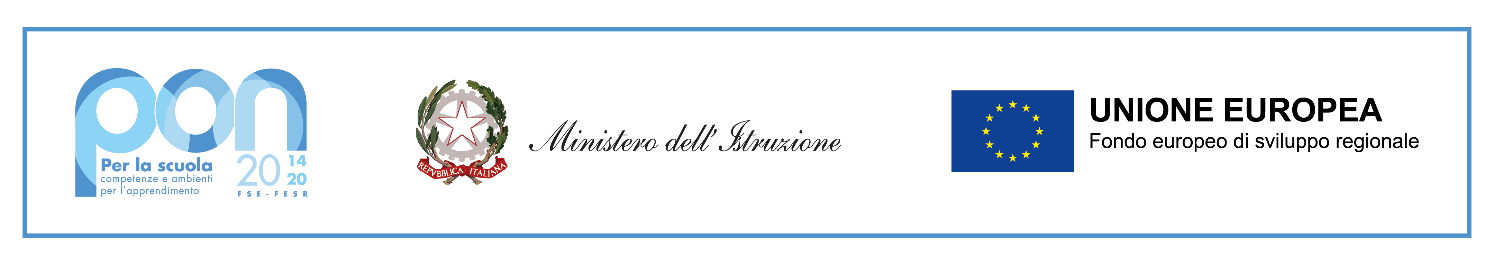       Ministero dell’IstruzioneIstituto Comprensivo “Don Rinaldo Beretta”20833 Giussano fraz. Paina (MB) - Via Manzoni,50Tel. 0362/861126 Fax  0362- 335775e-mail: donberetta@tiscali.itmbic83400b@pec.istruzione.it  mbic83400b@istruzione.itsito: www.icdonberettagiussano.edu.itALLEGATO A) Alunni  Al Dirigente Scolastico dell’I.C.   		  “ Don Beretta” di GiussanoOggetto: Domanda di partecipazione ai Progetti PON  “AttivaMente insieme” C.N.P.   10.2.2A-FDRPOC-LO-2022-200Il sottoscritto ………………………………………………. genitore/tutore dell’alunno/a  ……………………………………………… nato/a ………………………………… (…..) il  …………………………… in Via/Piazza ………………………………………………… n. ……..  CAP………… Telefono ………………………….. Cell ...................................................... e-mail  …………………………………  E  La sottoscritta ……….……..…………………………………. genitore/tutore dell’alunno/a  ……………………………………………… nato/a ………………………………… (…..) il  …………………………… in Via/Piazza ………………………………………………… n. ……..  CAP………… Telefono ………………………….. Cell ...................................................... e-mail  …………………………………  CHIEDONO  che il /la proprio/a figlio/a ……………………………………………………….. nato/a a  ………………………………………… (…..) il ………………………… residente a  ……………………………………………………………….. (….) in Via/Piazza  ……………………………………….. n. …….. CAP…………….. iscritto/a alla classe …………  sez.............. della Scuola …………………………………..dell’I.C. “Don Beretta” di GiussanoLì……………………….                                                            Firma …………………………AttivaMente insiemeAttivaMente insiemeAttivaMente insiemeAttivaMente insiemeAttivaMente insiemeAttivaMente insiemeTipologia di modulo        titolo n°alunni    sedeINIZIO MODULOCompetenza alfabetica funzionaleIl laboratorio intende esplorare le il funzionamento della lingua italiana, superando il tradizionale apprendimento di regole e norme, attraverso lo svolgimento di giochi linguistici, che rendono dinamica e stimolante l’acquisizione delle competenze.In viaggio con la lingua italiana: giochi ed eserciziCLASSI     fino ad un massimo di 18  alunni Scuola secondaria da ottobre a febbraio (mercoledì dalle ore 14.00 alle ore 16.00)